					             BURKINA FASO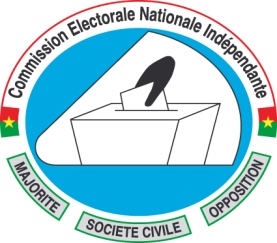 					         Unité – Progrès – Justice                           				    -=-=-=-=-=-=-
         *-*-*-*-*-*-*							Ouagadougou, le 03 novembre 2012				COMMUNIQUE Le Président de la Commission électorale nationale indépendante(CENI) invite les responsables des partis et formations politiques en compétition aux élections législatives et municipales du 02 décembre 2012, à se rendre au siège de la CENI  les lundi 05 et mardi 06 novembre 2012 de 8h00mn à 17h00mn, pour confirmer la validation de leur logo en vue de la signature du Bon à Tirer des bulletins uniques.Passé ce délai, la CENI se réserve le droit d’autoriser l’impression des bulletins uniques de vote pour les élections législatives et municipales. Le Président de la CENI compte sur la compréhension de tous pour le respect  strict du délai ci-dessus mentionné.                                                                        Pour le Président et par Délégation                                                                            Le Secrétaire GénéralPublication : Lundi 05 et mardi 06 /11/2012                                                                                                                     Jean Gustave TAPSOBA                                                                                                                        Officier de l’Ordre National